For Immediate Release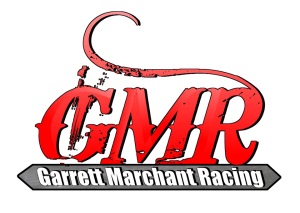 Bradley Carpenter,Last Lap Marketing Garrett Marchant Has Strong Run at Southern NationalCHARLOTTE NC (July 7, 2013) – This past Saturday night’s Charger race at Southern National Motorsports Park (SNMP) was not originally part of Garrett Marchant’s agenda this week, but when weather cancelled another race the team decided to take on the challenge of making it back to Kenly, North Carolina and make the best of their week. Going into the race at SNMP, Marchant and his No. 77 Lone Star Car Transportation team were going to run the Limited Late Model race, but a last minute decision was made and Marchant ran the Charger division. Marchant came home in the sixth position after starting the race in the seventh position, but not before a day full of practice on Friday and even more work on Saturday.During the first practice the team changed steering boxes and was tenth on the leader board. Headed in to practice two the team changed tires per Southern National’s direction and the new tires actually improved the handling of the car. The No. 77 AFG Home Improvements / Kim’s Sweet Sensations Chevy was then ready to race under the lights for 35 laps.“We had a strong car all night, top five at least,” Garrett Marchant explained, “the cautions really did hurt us though with cone restarts. We decided to choose the inside line so that we had the prefer line around the track, and did I pass some cars. I came a long way from start to finish and very proud of my team making changes all day to help get this Walgreens of Chino Valley, AZ Chevy up front.”Following Saturday night’s race at Southern National, Garrett Marchant should be Top 10 in the NASCAR Wheelen All American Series Charger Division standings at SNMP. The next race on the schedule as of now for Marchant and the BMR Motorsports team is July 20 at Southern National in the Limited Late Model division. For the most updated information on Garrett Marchant you can visit www.GarrettMarchant.com.Don’t forget to also purchase your Garrett Marchant Racing merchandise including a t-shirt and decal. Special discounts are available for club members, which you can still up for at www.GarrettMarchant.com.For more on Garrett Marchant Racing please visit www.GarretMarchant.com, Facebook: facebook.com/garrettmarchantracing, PR Twitter: @GMR77PR, Garrett's Personal Twitter: @GMarchant77, YouTube: youtube.com/user/GarrettMarchantRacin, and on Instagram @GMarchant77.- - 30 - -Media & Sponsor Contact:Bradley Carpenter           Last Lap Marketing             704.860.6803   brad@garrettmarchant.com